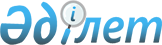 О внесении изменения в постановление Правительства Республики Казахстан от 15 ноября 2000 года N 1716Постановление Правительства Республики Казахстан от 29 марта 2001 года N 408

      Правительство Республики Казахстан постановляет: 

      1. Внести в постановление Правительства Республики Казахстан от 15 ноября 2000 года N 1716 P001716_ "О Программе развития почтовой отрасли Республики Казахстан и формирования почтово-сберегательной системы на 2000-2003 годы" следующее изменение: 

      в Плане мероприятий на 2000-2001 годы по реализации первого этапа Программы развития почтовой отрасли Республики Казахстан и формирования почтово-сберегательной системы на 2000-2003 годы:     в графе "Форма завершения" строки 1.3. слова "Постановление Правительства" заменить словами "Приказ".     2. Настоящее постановление вступает в силу со дня подписания.     Премьер-Министр  Республики Казахстан      (Специалисты: Мартина Н.А.,                   Цай Л.Г.)
					© 2012. РГП на ПХВ «Институт законодательства и правовой информации Республики Казахстан» Министерства юстиции Республики Казахстан
				